Söderbergabladetnovember 2023Pågående arbete i föreningenExtrastämmaTorsdagen den 30 november kl. 18.30 välkomnas samtliga medlemmar till extrastämma på Spångafolkan. Information från styrelsen och valberedningen finner ni på informationstavlorna samt i WiseHouse-appen. Alla medlemmar har även fått information utdelad i sina brevlådor. Hör gärna av dig till styrelsen eller valberedningen om du har ytterligare frågor kring stämman.Städning av tvättstugornaStyrelsen vill påminna om att det är viktigt att städa efter avslutat tvättpass i våra tvättstugor. Städrutiner finns uppsatta i respektive tvättstuga. Tack för att vi hjälps åt med att ta hand om våra gemensamma utrymmen!Bygget vid sjukhusetStyrelsen för en kontinuerlig dialog med byggansvarig om att oljud ska dämpas. Under helger ska arbete inte påbörjas före klockan 08.00. Vid störande ljud i lägenheten så är det bra om du anmäler det till miljöförvaltningen på deras webbplats:https://boende.stockholm/storningar-i-din-bostad/anmal-storningar-i-din-bostad/Arbetsmiljöverket har en app för bullermätning som du kan använda för att uppskatta bullernivån: https://www.av.se/halsa-och-sakerhet/buller/mata-ljud-och-buller/mat-buller-med-din-mobiltelefon/Riktlinjer om ljudnivåer hittar du här:https://www.naturvardsverket.se/vagledning-och-stod/buller/buller-fran-byggplatser/#E343056539Månadsbrev från Vectura publiceras på skärmarna så att alla medlemmar kan ta del av informationen.Byte av operatör på våra laddboxarVi har genomfört ett byta av operatör på våra laddboxar, det nya företaget heter WATTIF EV.AdventstidTill helgen är det första advent, släck alltid levande ljus innan du går hemifrån och kontrollera att din brandvarnare är i funktion.EkonomiHöjd elskattRegeringen har beslutat att höja elskatten med 9,2% eller 4,5 öre per kWh inklusive moms. Vid en förbrukning på 2000 kWh på ett år handlar det om en skattehöjning på ca 90 kr på årsbasis från och med 2024. Detta påverkar kostnaderna för den egna lägenhetens elkostnader  såväl som kostnaderna för vår gemensamma elförbrukning. Fastighetsförvaltare samt ekonomisk förvaltareKontaktuppgifter och inloggningslänkar till våra förvaltare, Fasteko och ViRedo hittar du på hemsidan, soderberga.se under ”föreningen” Frågor till styrelsenAlla typer av frågor och förfrågningar som rör din bostad och som behöver någon form av godkännande eller tillstånd skickas via mejl till styrelsen@soderberga.se Styrelsen hanterar dessa på våra styrelsemöten. SöderbergabladetNästa Söderbergabladet kommer i december, efter nästa styrelsemöte. Medlemmar som vill prata med styrelsen är välkomna att mejla styrelsen@soderberga.se och ange sitt ärende så ser vi till att finnas på plats i styrelserummet innan mötet. Alla medlemmar tillönskas en fin december månad!Hälsningar,Styrelsen          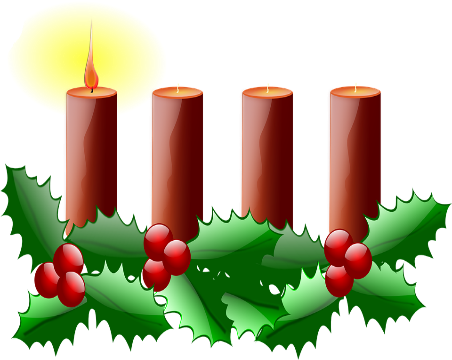 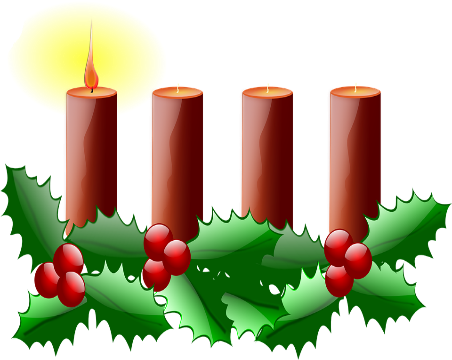 